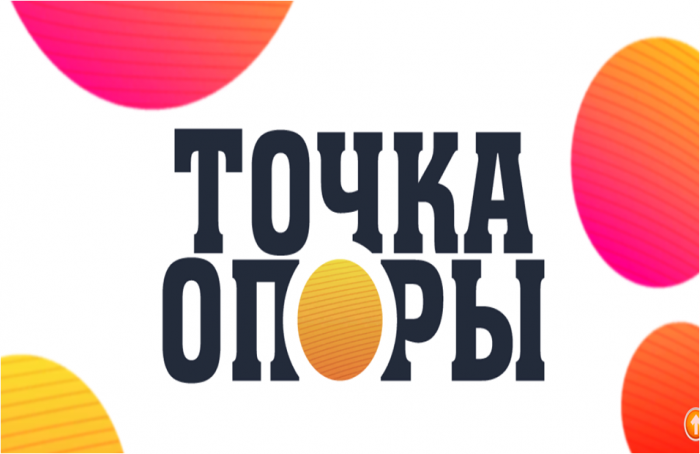 Уважаемые родители!С 26.10.2019г. по 01.11.2019г. в детском саду будет проходить каникулярная неделя.Вы можете посетить  консультации по вопросам  развития и воспитания детей дошкольного возраста:- учителей - логопедов;- педагога – психолога;- воспитателей.С программой можно ознакомиться на сайте ДОУ26 октября торжественное открытие каникулярной недели в 10.00 в музыкальном зале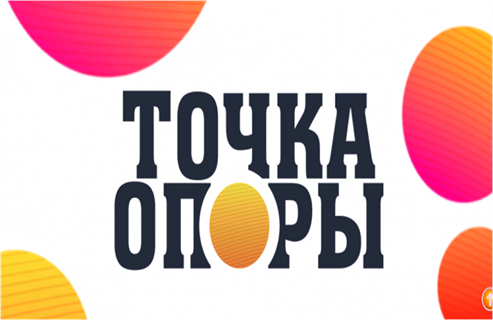 